СОВЕТ  ДЕПУТАТОВ СЕЛЬСКОГО  ПОСЕЛЕНИЯ НОВОЧЕРКУТИНСКИЙ  СЕЛЬСОВЕТ Добринского муниципального района   Липецкой  области51-я  сессия  IV созываР Е Ш Е Н И Е04.09.2013г.                            с.Новочеркутино                          №  144–рсО признании утратившими силу некоторых решений      В связи с приведением в соответствие действующему законодательству, Совет депутатов сельского поселения Новочеркутинский сельсоветРЕШИЛ:1.Признать утратившими силу:Решение от 29.06.2005г. № 12-рс «О налоге на имущество физических лиц»Решение от 17.11.2005 № 16-рс «О земельном налоге на территории Новочеркутинского сельсовета»Решение от 18.11.2005г. № 17-рс «Об утверждении Положения о бюджетном процессе в сельском поселении Новочеркутинского сельсовета»Решение от 16.02.2006г. № 21-рс «Об утверждении порядка предоставления сведений о кадастровой стоимости земельных участков»Решение от 01.06.2006г. № 26-рс «Об утверждении Положения о порядке организации и проведения публичных слушаний на территории сельского поселения Новочеркутинского сельсовета»Решение от 17.12.2007г. № 61-рс «Об утверждении положения о порядке осуществления муниципального земельного контроля на территории сельского поселения Новочеркутинский сельсовет»Решение от 17.12.2007г. № 62-рс «О бюджетном процессе сельского поселения Новочеркутинский сельсовет»Решение от 19.08.2008г. № 80-рс «О принятии Положения об организации освещения улиц и установки указателей с названиями улиц и номерами домов на сельского поселения Новочеркутинский сельсовет»Решение от 29.09.2008г. № 87-рс «О принятии Положения об организации мероприятий по обеспечению безопасности людей на водных объектах, охране их жизни и здоровья на территории сельского поселения Новочеркутинский сельсовет»Решение от 29.09.2008г. № 88-рс «О принятии Положения о порядке обеспечения условий для развития на территории сельского поселения Новочеркутинский сельсовет физической культуры и массового спорта»Решение от 29.09.2008г. № 89-рс «О принятии Положения о предупреждении и ликвидации ЧС и противопожарной безопасности в сельском поселении Новочеркутинский сельсовет»Решение от 29.09.2008г. № 90-рс «О принятии Положения об организации обустройства мест массового отдыха населения на территории сельского поселения Новочеркутинский сельсовет»Решение от 29.09.2008г. № 91-рс «О принятии Положения об организации благоустройства и озеленения на территории сельского поселения Новочеркутинский сельсовет»Решение от 29.09.2008г. № 92-рс «О принятии Положения об организации сбора и вывоза бытовых отходов и мусора на территории сельского поселения Новочеркутинский сельсовет»Решение от 29.09.2008г. № 93-рс «О принятии Положения об организации борьбы с мышами и проведении дератизации в границах сельского поселения Новочеркутинский сельсовет»Решение от 29.09.2008г. № 95-рс «О принятии Положения об организации ритуальных услуг и содержании муниципальных кладбищ в сельском поселении Новочеркутинский сельсовет»Решение от 08.10.2008г. № 97-рс «О принятии Положения о содержании и строительстве автомобильных дорог общего пользования, пешеходных дорожных тротуаров, мостов и иных транспортных инженерных сооружений на территории сельского поселения Новочеркутинский сельсовет»Решение от 08.10.2008г. № 98-рс «О принятии Положения об организации водоснабжения населения и водоответвления в границах сельского поселения Новочеркутинский сельсовет»Решение от 08.10.2008г. № 99-рс «О принятии Положения об уборке территории сельского поселения Новочеркутинский сельсовет»Решение от 08.10.2008г. № 100-рс «О принятии Положения о комплексном благоустройстве на территории сельского поселения Новочеркутинский сельсовет»Решение от 08.10.2008г. № 101-рс «О внесении изменений в Положение «О бюджетном процессе сельского поселения Новочеркутинский сельсовет»Решение от 05.11.2008г. № 104-рс «О Положении «Об оплате труда работников муниципальных бюджетных учреждений сельского поселения Новочеркутинский сельсовет»2. Направить указанный нормативный правовой акт главе сельского поселения для подписания и официального обнародования.3.  Настоящее решение вступает в силу со дня его обнародования.Председатель Совета депутатовсельского поселенияНовочеркутинский сельсовет                                                               И.С.Пытин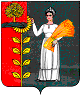 